Предмет: Допуна  конкурсне документације по ЈН 1799/2013- ОПРЕМА  ЗА КОНТАКТНУ МРЕЖУПоштовани,На основу члана 63, став 1 ЗЈН РС (Сл.гласник РС 124/12) достављамо Вам одговор на постављено питање по ЈН бр. 1799/2013 која се односи на  ОПРЕМА  ЗА КОНТАКТНУ МРЕЖУ за потребе Привредног друштва ´´ Термоелектране Никола Тесла´´ д.о.о. Обреновац.Питањa: Доказ- Уврење Вишег суда у Београду, Посебно одељење за организован криминал којим се потвђује да понуђач  није осуђиван за неко кривично дело као члан организоване групе из надлежности овог суда – важи до 19.11.2013.( издато 19.09.2013.), пошто је у тендерској документацији захтевано да овај доказ не може бити старији од 2 месеца.  Пошто је рок за подношење понуда продужен за 22.11.2013., да ли је потребно да извадимо ново Уверење или ће моћи да се користи постојеће као доказ?Одговори: Неопходно је прибавити ново Уверење Вишег суда -  ПОСЕБНОГ ОДЕЉЕЊА (ЗА ОРГАНИЗОВАНИ КРИМИНАЛ) ВИШЕГ СУДА У БЕОГРАДУ, Београд, којим се потврђује да понуђач (правно лице) није осуђиван за неко од кривичних дела као члан организоване криминалне групе. С тим у вези на интернет страници Вишег суда у Београду објављено је обавештење http://www.bg.vi.sud.rs/lt/articles/o-visem-sudu/obavestenje-ke-za-pravna-lica.html.Ови докази не могу бити старији од два месеца пре отварања понуда. Обреновац, 18.11.2013.године.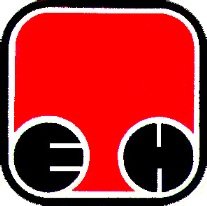 Електропривреда Србије  - ЕПСПривредно Друштво Термоелектране Никола Тесла,  Обреновац